PRESS | PRESENTATIONS | PODCASTS | FILM – LONG LIST    Nov 14, 2022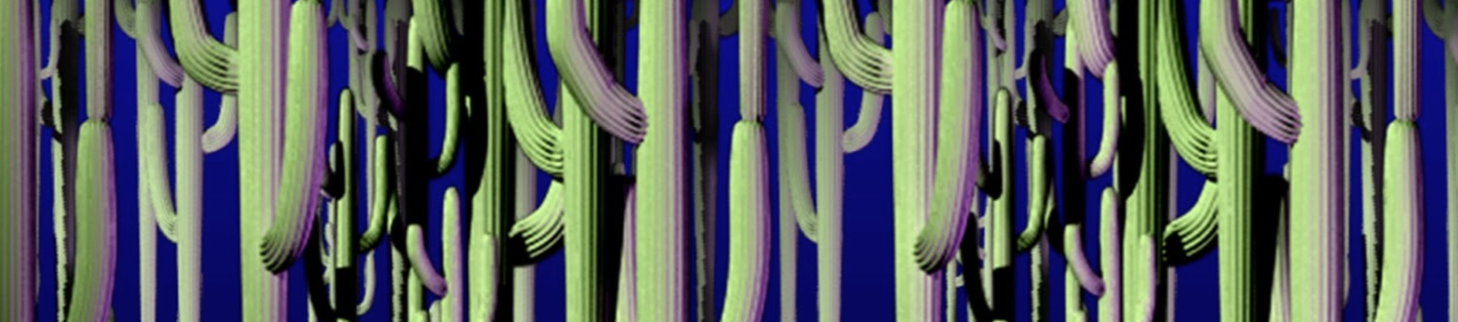 STUART HAMEROFF, MD Anesthesiologist, Quantum Consciousness Theorist and ResearcherThe Science of Consciousness Conferences – YouTube Channel Stuart Hameroff Website (see Press Publications Podcasts)additional links to Hameroff main website:hameroff.comquantum-consciousness.comquantum-consciousness.orgquantum-mind.orgquantumconsciousness.org2022Aarat P. Kalra, Alfy Benny, Sophie M. Travis, Eric A. Zizzi, Austin Morales-Sanchez, Daniel G. Oblinsky, Travis J. A. Craddock, Stuart R. Hameroff, M. Bruce MacIver, Jack A. Tuszynski, Sabine Petry, Roger Penrose, Gregory D. Scholes.  Electronic Energy Migration in Microtubules, Aug 22, 2022. arXiv:2208.10628  https://arxiv.org/abs/2208.10628 -      PDFKalra, A. P., Hameroff, S., Tuszynski, J., Dogariu, A., Nicolas, Sachin, & Gross, P. J. 2022, August 14. Anesthetic gas effects on quantum vibrations in microtubules – Testing the Orch OR theory of consciousness. https://osf.io/zqnjd/  Verny, Thomas R. Consciousness and the Quantum Mind. July 18, 2022. Psychology Today. Theories suggested by Stuart R. Hameroff, MD, professor emeritus in the College of Medicine – Tucson, Orch Or, Quantum Mechanics  https://www.psychologytoday.com/us/blog/explorations-the-mind/202207/consciousness-and-the-quantum-mind https://www.trvernymd.com/blog/consciousness-and-the-quantum-mind https://healthsciences.arizona.edu/connect/in-media/consciousness-and-quantum-mind Hameroff, Stuart. University of Tokyo, June 22, 2022. Hosted by Ken Mogi and Takashi Ikegami. This is an in depth talk on consciousness, cells, life, microtubules, humans, with a touch of Sir Roger Penrose from one of the greatest experts in this field, on 22nd June 2022. hosted by Ken Mogi and Takashi Ikegami      website   video Hameroff, Stuart. Consciousness, Cognition and the Neuronal Cytoskeleton – A New Paradigm Needed in Neuroscience. Front. Mol. Neurosci., 16 June 2022  https://doi.org/10.3389/fnmol.2022.869935Podcasts from Brian Keating, UC San Diego | Hameroff and Penrose | What is Consciousness? Part 1  https://www.youtube.com/watch?v=DaXkyxTZB58Sir Roger Penrose & Stuart Hameroff: Collapsing a theory of quantum consciousness? Part 2 - Brian Keating  https://www.youtube.com/watch?v=OoDi856wLPMThe Science of Consciousness, April 18-23, 2022, Loews Ventana Canyon, Tucson  YouTube2022 TSC Apr 18-22, 2022  SESSIONS UPLOADED - TSC-CCS YouTube Channel  Program & Abstracts  2022 TSC   View | Download  .pdf  Guest Interviews - TSC 2022 - Conscious Pictures 2021Science & Roger Penrose - August 2021 Webinar - 90th birthday and Nobel Prize celebration video – 4-day webinar. Virtual Webinar YouTubeAbout the Webinar & Background links  | Speaker Bios & Abstracts  |  Program Schedule  |   Highlight Reel  Hameroff, Stuart. Quantum Biology & Consciousness, 2021. video.  December 8, 2021  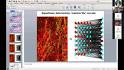 PREVIEW1:22:15Stuart Hameroff and Roger Penrose - Quantum biology and consciousnessYouTube · The Science of Consciousness - Conferences - CCSDec 8, 2021Can Quantum Physics, Neuroscience Merge as Quantum Consciousness? Mind Matter News, Physicist Marcelo Gleiser looks at the pros and cons of current theories, Nov 28, 2021 - Walter Bradley Center for Natural and Artificial Intelligence.https://mindmatters.ai/2021/11/can-quantum-physics-neuroscience-merge-as-quantum-consciousness/ Morris, Andrea.  An Experiment for Consciousness? Scientists and Philosophers Across Three Countries Debate it - Forbes,  Nov 4, 2021  article https://www.forbes.com/sites/andreamorris/2021/11/04/an-experiment-for-consciousness-scientists-and-philosophers-across-three-countries-debate-it/?sh=62b9390e1484 Hameroff, Stuart -Keynote SPARC January 15, 2021, SPARC Project PI Tanusree Dutta, https://www.youtube.com/watch?v=rUhRx9-nLjs      2020Penrose, Sir Roger and Hameroff, Stuart. Presentation Consciousness and the Physics of the Brain.  The Qualcomm Institute. Sanford. Consortium for Regenerative Medicine - Roth Auditorium - La Jolla, CA. Jan 10, 2020. video   https://www.youtube.com/watch?v=rUhRx9-nLjsThe Science of Consciousness, September 2020 - Virtual Conference YouTube  Program:   https://www.youtube.com/watch?v=rUhRx9-nLjsAbstracts:  https://eagle.sbs.arizona.edu/sc/abs_report_bysession.php?p=A/ Opening Reel History of TSC-a short filmInfinite Potential – The Life and Ideas of David BohmPanel Discussionhttps://www.youtube.com/watch?v=ie-M7Ioo_qkS. Hameroff, H. Atsmanspacher, Paavo Pylkkanen, S. Hossenfelder2019The Science of Consciousness, June 25-28, 2019, Interlaken Switzerland, Collegium Helveticum, Society for Mind-Matter, UA Center for Consciousness Studies Consciousness Central Intro Reel  Abstracts InfoHameroff, Stuart. Plenary Speaker. The Science of Consciousness. TSC Conference, Interlaken, Switzerland. June 25-28, 2019. Plenary 9 – Quantum Brain. “Do Consciousness, Anesthetic Action and EEG All Derive from Quantum Vibrations in Microtubules?”  videoHameroff, Stuart interview with Robert Wright, Meaning of Life TV, The Wright Show, Quantum Consciousness, June 8, 2019.   videoHameroff, Stuart. Presentation.  Is Your Brain Really a Computer? Sand Conference, 2019.  videoHameroff, S. Presenter. ‘Science on Screen’ ‘Eternal Sunshine of the Spotless Mind’. March 20, 2019. Tucson, AZ. The Loft Cinema presented a special screening of the Oscar-winning 2004 comedy/drama, Eternal Sunshine of the Spotless Mind, featuring a live introduction by Stuart Hameroff, MD, director of the University of Arizona’s Center for Consciousness Studies. Dr. Hameroff’s lively discussion, entitled “Eternal Sunshine … with a chance of showers,” will explore scientific prospects for real memory manipulation, based on events portrayed in the movie, as well as current understanding of consciousness, self and our place in the universe.https://www.pharmacy.arizona.edu/event/2019/eternal-sunshine-spotless-mind-live-introduction-stuart-hameroff-md Hameroff, Stuart. Keynote Speaker, “Consciousness in the Universe” at Consciousness in Science, Jan 18-20, 2019, Gainesville, Florida, hosted by the Bhaktivedanta Institute and University of Florida at Gainesville.  video2018Hameroff, Stuart, ‘Science of Consciousness’, Sand 2018.  videoHameroff, Stuart with Sir Roger Penrose. “Quantum computing and Orch OR.” Invited Speakers, Google Quantum AI Laboratory, Silicon Valley, CA, Dec. 17, 2018.Hameroff, Stuart interview with Bruce Langford. Mindfulness Mode Podcast. Understand the quantum orchestra in your brain. Dec 5, 2018.   videoHameroff, S., Guest Speaker & Interview,  Markets Business Insider, Global Zen Consciousness and Future of AI Robotics,   The inaugural Global Zen Consciousness Conference (GZC) documentary production organized by Shaolin Chan Foundation (SCF) produced by Shaolin Institute (IS) and DeRu Media (DRM) held in Atlanta, GA. Oct 22, 2018. articleHameroff, Stuart. 2nd Workshop on Biological Mentality, Plenary Speaker. Center for the Physics of Living Systems, Michigan Tech University, Ann Arbor, MI, Sept. 25, 2018.Hameroff, Stuart interview with Kerwin Rae, Host, Unstoppable; Imaging a world with no limits. Sept 18, 2018.   videoHameroff, Stuart with Sir Roger Penrose. “Biological feasibility of quantum computing and Orch OR.” Singularity University, Invited Speakers, Silicon Valley, Aug. 7, 2018.Hameroff, Stuart. Quantum Activism. Europe conference, Keynote Speaker, Bologna, Italy, July 26, 2018.Hameroff, Stuart interview with Robert Wright, The Wright Show, (Bloggingheads.tv), Quantum Consciousness with Stuart Hameroff, June 25, 2018.Hameroff, Stuart R. “Do anesthetics prevent consciousness by dampening quantum vibrations in microtubules inside brain neurons?” Association of University Anesthesiologists (AUA), Chicago, IL, Apr. 27-28, 2018.Hameroff, Stuart. “Quantum pan-protopsychism – A scientific approach to the hard problem.” Plenary speaker, The Science of Consciousness 2018, Tucson, Arizona and “Idealism and Panpsychism” Tucson, Arizona, Apr. 6, 2018.  linkThe Science of Consciousness TSC-2018, Tucson, AZ, April 2-7, 2018.  videoThe Science of Consciousness TSC-2018, Tucson, Arizona, April 2-7, 2018, International Conference, Loews Ventana Canyon Resort.Hameroff, Stuart interview with Robert Wright, The Wright Show, (Bloggingheads.tv), Quantum Consciousness with Stuart Hameroff, June 25, 2018.  videoHameroff, Stuart. Guest Lecture. “Anesthetic action links consciousness to quantum vibrations in brain microtubules.”  Cal Tech, Pasadena, CA, June 12, 2018.  video Hameroff, Stuart. Caltech presentation, Anesthetic action links consciousness to quantum vibrations, June 11, 2018.  videoHameroff, Stuart interview with Steven Volk, Down the Quantum Rabbit Hole, feature, Discover, Feb 22, 2018.   articleHameroff, Stuart. The Enigma of Human Consciousness, Symposium, Swiss Biennial on Science, Technics+Aesthetic, Lucerne, Switzerland, Jan. 20, 2018.Ratner, Paul. Why a “genius” scientist thinks our consciousness originates at the quantum level,  Interview with Stuart Hameroff, Big Think, Jan. 15, 2018.  article2017Hameroff S., Darwin Versus Deepak, Which Came First, Feelings or the Brain? Huff Post, June 2, 2015 updated Dec. 6, 2017.  articleHameroff, Stuart. “How anesthesia selectively blocks consciousness.” Guest Lecture, Annual Cognitive Science Conclave, University of Arizona/Arizona State University, Tucson, Arizona, Dec. 2, 2017.Hameroff, Stuart. “Does blue light deep in the brain mediate consciousness?” Keynote Speaker, Quantum and Nanosystems Computing and Applications Conference, Dayalbagh Educational Institute, Systems Engineering Society, Agra, India, Nov. 21, 2017.Hameroff, Stuart. Invited Speaker, Inaugural Lecture: “Consciousness and rhythms of the universe.” International Institute for Invincible Rhythms, Shimla, India, Nov. 19, 2017.Hameroff, Stuart. Guest Lecture: “Does blue light deep in the brain mediate consciousness?” National Institute for Advanced Studies, Bangalore, India. Nov. 14, 2017.Hameroff, Stuart.  Guest Speaker, “The Penrose-Hameroff Orch OR theory – Current status.” Physics Seminar: University of Oxford, Oxford UK, Nov. 1, 2017.Hameroff, Stuart.  Guest Lecture UCL “Neuroscience: ‘Anesthesia and consciousness.” University College, London UK Oct 31, 2017.Hameroff, Stuart.  Guest Lecture: “Is quantum physics necessary to understand consciousness?” Sackler Center for Consciousness Studies, University of Sussex, UK, Oct. 30, 2017.Hameroff, Stuart. Plenary Lecture: “Anesthesia, C, Bohm and Penrose.” David Bohm Centennial Symposium, University of London, Oct. 28, 2017.Hameroff, Stuart. Presentation. Anesthesia, Consciousness, Bohm and Penrose (EmQM17), University of London, UK –Emergent Quantum Mechanics October 26-28, 2017 –Towards Ontology of Quantum Mechanics and the Conscious Agent, David Bohm Centennial Symposium, 4th International Symposium on Quantum Mechanics based on a “Deeper Level Theory”, Sponsored by Fetzer Franklin Fund. https://www.youtube.com/watch?v=xGbgDf4HCHU        https://emqm17.org/presentations/Stuart-Hameroff/Newswise, September 5, 2017, Consciousness Depends on Tubulin Vibrations Inside Neurons, Anesthesia Study Suggests.
Anesthetic alterations of collective terahertz oscillations in tubulin correlate with clinical potency: Implications for anesthetic action and post-operative cognitive dysfunction. See: Craddock TJA, Kurian P, Preto J, Sahu K, Hameroff SR, Klobukowski M, Tuszynski JA. Scientific Reports.Hameroff, Stuart. “Is consciousness guiding the universe? – Further Reaches of Consciousness Research.” The Scientific & Network presents, Beyond the Brain XII, Regents University, London UK, Oct. 28-29, 2017.Hameroff, Stuart. Presentation. Anesthesia, Consciousness, Bohm and Penrose (EmQM17), University of London, UK – posted Oct 2020 - Emergent Quantum Mechanics October 26-28, 2017 –Towards Ontology of Quantum Mechanics and the Conscious Agent, David Bohm Centennial Symposium, 4th International Symposium on Quantum Mechanics based on a “Deeper Level Theory”, Sponsored by Fetzer Franklin Fund.   video  Hameroff, Stuart. Invited Speaker, “Consciousness and the Anthropic Principle: Is Consciousness Driving the Universe.” Sages and Scientists, San Diego, 2017.  linkNewswise – Consciousness Depends on Tubulin Vibrations Inside Neurons Anesthesia Study Suggests in Nature, Aug 29, 2017. linkEast West, The Middle West, Dialogue with the Dalai Lama, A recent conversation with Russian scientists and HHDL, New Delhi, India. Aug. 7-8, 2017.  linkCraddock TJA, Kurian P, Preto J, Sahu K, Hameroff SR, Klobukowski M, Tuszynski JA. Scientific Report, 2017, August. Anesthetic Alterations of Collective Terahertz Oscillations in Tubulin Correlate with Clinical Potency: Implications for Anesthetic Action and Post-Operative Cognitive Dysfunction.  https://www.ncbi.nlm.nih.gov/pubmed/28852014Hameroff, S. “Consciousness in the Universe – The ‘Orch OR’ theory’.” Invited Speaker, Institute ‘The Infinite Consciousness Conference’, Hosted/Invited by Ervin Laszlo, July 16-17, 2017, Bagni di Lucca, Italy.Hameroff, Stuart. Quantum consciousness, A new Paradigm in Consciousness microtubules, Bagni di Lucca, Italy. host Betsy Pool, The Institute for the Mythology of Humanity. 16-17 July 2016 – filmed during the Infinite Consciousness Conference hosted by Ervin Laszlo InstituteNew Thinking Allowed, interview with Jeffrey Mishlove and Stuart Hameroff, The Orch OR Theory of Consciousness and its Critics with Stuart Hameroff, 2017Hameroff, S. “The “quantum pleasure principle- Did life evolve to feel good?” The Scientific & Medical Network, London UK, June 21, 2017.Hameroff, Stuart. Plenary Speaker. ‘The ‘Quantum pleasure principle – Did life evolve to feel good?’ June 10, 2017; ‘Origin and Evolution of Life and Consciousness’, TSC 2017 – San Diego, CA Plenary 13   video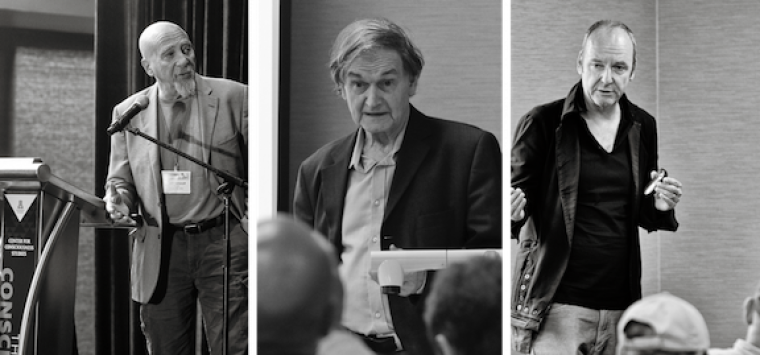 Hameroff, Stuart. The Science of Consciousness, hosted by the Center for Consciousness Studies (University of Arizona), San Diego, California, June 5-10, 2017. East-West Forum: Hameroff, S. “Is consciousness driving the universe.” June 5, 2017; Quantum Biology workshop, “Update on Orch OR theory.” Presenter, June 6, 2017, Hameroff, Stuart with J. Craddock, J. Tuszynski, Anirban Bandyopadhyay; Hameroff, Stuart. Plenary Speaker. ‘The “Quantum pleasure principle – Did life evolve to feel good?” June 10, 2017; ‘Origin and Evolution of Life and Consciousness’, San Diego, California, Plenary 13 -videoHameroff, Stuart. Invited Speaker, “The molecular mechanisms of general anesthesia and consciousness”. Pasteur Institute, Paris, France. Hosted/Invited by Jean-Pierre Changeux, March 8, 2017.Ball, Philip. The Strange Link Between the Human Mind and Physics, Interview with Stuart Hameroff, BBC, Feb.16, 2017.  linkBrown, William. Confirmation of Quantum Resonance in Brain Microtubules, Resonance Science Foundation, feature posted on February 6. 2017 link2016  Hameroff, Stuart. “Octave Forum on Consciousness, The ‘Living Room’.” Invited Speaker, Hosted/Invited by Julian Chang, Hangzhou, China, Shanghai, China, Dec. 9, 2016.Hameroff, Stuart. The Science of Consciousness’ Invited Speaker, Orient Forum – campus-wide lecture, Zhejiang University, Hosted/Invited by Hengwei Li, Hangzhou, China. Dec. 8, 2016.Hameroff, Stuart. “Is quantum physics necessary to account for consciousness?” Invited Speaker, Workshop on Consciousness and Quantum Mechanics, Zhejiang University, Hosted/Invited by Hengwei Li, Hangzhou, China. Dec. 6, 2016.Hameroff, Stuart, “The Meyer-Overton quantum underground accounts for biological quantum coherence’ Forum on Quantum Biology.” Invited Speaker, National Institute for Materials Science, Tsukuba University, Invited/Hosted by Anirban Bandyopadhyay, Tsukuba, Japan, Dec. 2, 2016.Hameroff, Stuart. “Quantum Basis of Consciousness.” Keynote Speaker, 10th Biennial European Conference of the Society for Scientific Exploration, Sigtuna Foundation, Hosted/Invited by Hans Liljenstrom, Sigtuna, Sweden, Oct. 13-15, 2016.Hameroff, Stuart. “The ‘Meyer-Overton quantum underground’ accounts for biological quantum coherence.” Invited Speaker, Hosted/Invited by Anders Hedberg, Upsala University Angstrom Lab, Symposium on Quantum Biology. Uppsala, Sweden, Oct. 12, 2016.Hameroff, Stuart. “Is quantum physics necessary to explain consciousness?” Invited Speaker, Hosted/Invited by Anton Kuznetsov, Moscow State University, Department of Philosophy Center for Consciousness Studies, Moscow, Russian Federation, Oct. 11, 2016.  linkYandex (‘Russian Google’) public lecture, Hosted/Invited by Tatiana Ginzburg, “The Science of Consciousness.” Oct. 11, 2016.  Link11th Annual Water Conference, Sofia, Bulgaria, Hosted/Invited by Gerald Pollack, S. Hameroff, “Polar and non-polar (quantum) regulation of protein dynamics.” Oct. 6-9, 2016.Stuart Hameroff, Invited Speaker.  "The Orch OR Theory of Consciousness as Quantum Computation in Brain Microtubules: Status and Update After 20 Years” Stanford University, Center for the Explanation of Consciousness. Radway Workshop. Department of Philosophy, Paul Skokowski, August 26, 2016,  Fall/Summer Stanford, CA  http://csli-cec.stanford.edu/events.html – 2016.   August 26, 2016  [View Abstract]Quantum consciousness, A new Paradigm in Consciousness microtubules, Bagni di Lucca, Italy. host Betsy Pool, The Institute for the Mythology of Humanity. 16-17 July 2016 – filmed during the Infinite Consciousness Conference hosted by Ervin Laszlo Institute. posted Aug 2016  videoThe Institute for the Mythology of Humanity, 2016. Interviews from the Meeting Place of Science and Consciousness, YouTube video 2016   videoHameroff, Stuart. ‘Is quantum physics necessary to understand consciousness? Invited Speaker, Russian House, hosted/invited by Tatiana Ginzburg, Jenner, California, July 31, 2016.  videoHameroff, S.  Quantum Consciousness and its nature in Microtubules. Sand, 2016.  videoQuantum Interactions Conference (QI 2016), July 20-22, San Francisco State University, “Is Chomsky’s structure of language encoded in microtubules?” July 20-22, 2016Google Sci-Foo Camp, Google campus, Mountain View, California Invited Speaker, July 22-24, 2016 – a) Lightning talk – ‘Good vibrations – Tuning the brain with transcranial ultrasound’ b) ‘Quantum physics and consciousness’ (session on the future of physics with Max Tegmark and Nobel laureate Frank Wilczek)Chopra, D. Is Your Brain Really a Computer or a Quantum Orchestra, Contributor Stuart Hameroff, HuffPost, July 8, 2016.More Rational Than Thou, D Chopra on Orch OR – An Open Letter to Richard Dawkins and Michael Shermer, HuffPost, June 5, 2016.The Science of Consciousness 2016, Tucson, Arizona, Plenary Lecture, Five Roads to Consciousness. Stuart Hameroff, “The Road Within: Orch OR and the Quantum Underground.” Apr. 26, 2016 – Hameroff, Stuart. Quantum Biology, Workshop, with Stuart Kauffman, Jack A. Tuszynski, Katherine T. Peil, Travis Craddock, Anirban Bandyopadhyay, Dean Radin), Tucson, Arizona, Apr. 25, 2016. LINK TO CCS TSC VIDEOS  NEW YORK TIMES - "Science of Consciousness Conference Is Carnival of the Mind" by George Johnson May 17, 2016
​
SCIENTIFIC AMERICAN, May 4, 2016 John Horgan
"Dispatch from the Desert of Consciousness Research" Part 1
"Dispatch from the Desert of Consciousness Research" Part 2
"Dispatch from the Desert of Consciousness Research" Part 3
"Dispatch from the Desert of Consciousness Research" Part 4 
2015DEATH IN A QUANTUM SPACE. ハメロフ博士の. 世界一ぶっとんだ死の話. 意識と「量子もつれ」と不滅の魂. 人がその生をまっとうし、肉体が生命活動を終え ...​ Japan Wired Magazine. Released Jan 2015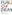 https://wired.jp/magazine/vol_14/ Interview with Stuart Hameroff, 2014-5 Death in A Quantum Space.pdf   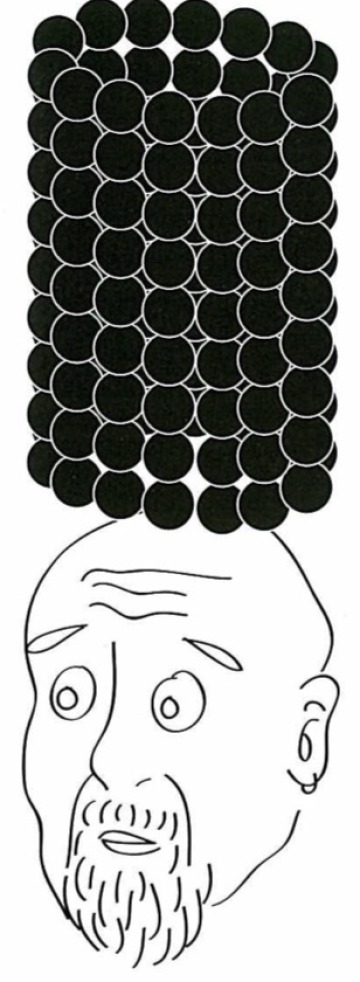 Discovery of Quantum Vibrations in “Microtubules” inside brain neurons supports controversial theory of consciousness, September 23, 2014 – A review and update of the Physics of Life Reviews, Earth Changes Media.  Mishlove, Jeffrey. New Thinking Allowed, Interviews with Stuart Hameroff, ‘The Hard Problem of Consciousness’ July 8, 2015Consciousness and the Brain, Part 1 The Magic of Microtubules – Possibilities within Microtubules part 1, 2015
Consciousness and the Brain, Part 2: The Mystery of Anesthesia 
Consciousness and the Brain, Part 3: Quantum Consciousness
Consciousness and the Brain, Part 4: The Orchestra of the Brain   Consciousness and the Brain, Part 5: Consciousness in the UniverseConsciousness and the Brain, Part 6: Spiritual ImplicationsHameroff, Stuart. Plenary Speaker. “The ‘Quantum Pleasure Principle’ – How Life Evolved to Feel Good.” Toward a Science of Consciousness, Helsinki, June 8-13, 2015.The ‘Quantum Pleasure Principle’ – How Life Evolved to Feel Good tscplenhelsinki.pptxIs your Brain really a Computer or Is It a Quantum Orchestra, D. Chopra, HuffPost, July 9, 2015.Chopra, D., Hameroff S. 'Darwin Versus Deepak': Which Came First, Feelings, or the Brain? June 2, 2015, Huff Post.  http://www.huffingtonpost.com/stuart-hameroff/darwin-versus-deepak-whic_b_7481048.htmlQuantum Criticality in life’s proteins (update) John Hewitt, April 15, 2015, Phys.org- Quantum Criticality at the Origins of Life in John Hewitt’s Quantum Criticality in life’s proteins (update).Stuart Hameroff Quantum criticality in living systems – Commentary on Stuart Kauffman, Gabor Vattay and colleagues   April 15, 2015 by John Hewitt, Phys.orgNewswise – Anesthesia Points to Deeper Level ‘Quantum Channels’ March 23, 2015.  linkAnesthesia Points to Deeper Level ‘Quantum Channels’ as Origins of Consciousness Electron resonance pervades the brain, March 2015 – Newswise.Anesthesia Points to Deeper Level ‘Quantum Channels’ as Origins of Consciousness Electron resonance pervades the brain, March 2015 – Newswise.GS Mudur, Deep inside cells, a clue to the mind -Indian physicists have discovered what they say are possible signatures of a hidden information processing network in all living cells, predicted by other scientists decades ago as a key to deciphering biological mysteries including consciousness. The Telegraph, telegraphindia.com March 4, 2015.Why Can’t The World’s Greatest Minds Solve the Mystery of Consciousness? by Oliver Burkeman, The Guardian, January 21, 2015;The Guardian Audio – Long Read 30:37Why Can’t The World’s Greatest Minds Solve the Mystery of Consciousness? by Oliver Burkeman, The Guardian, January 21, 2015; The Guardian Audio – Long Read 30:372014Death in A Quantum Space, Japan Wired Magazine, Interview with Stuart Hameroff, 2015; Japan Wired Magazine – 2014 Death in A Quantum Space.pdf   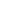 https://wired.jp/magazine/vol_14/    Hameroff, Stuart, Quantum brain vibrations the intra-neuronal origin of consciousness. November 20, 2014 The Metro-Area Research Group on Awareness & Meditation (MARGAM) at New York University. videoUltrasound promotes neurite outgrowth-Implications for TBI – U. Raman, S. Parker, C. Duffield, S. Ghosh, *S. R. Hameroff, Nanosymposium-486. Traumatic Brain Injury: Therapeutic Strategies I Nov 18, 2014 – Neuroscience 2014 – SfN Society for Neuroscience, Nov 15-19, 2014, Washington, D.C.Consciousness – A conversation with Deepak Chopra and Stuart Hameroff, In Lectures and Conversations, September 3, 2014Discovery of Quantum Vibrations in “Microtubules” inside brain neurons supports controversial theory of consciousness, September 23, 2014 – A review and update of the Physics of Life Reviews, Earth Changes Media.  Hameroff, S presenter. Sages & Scientists Symposium, August 22-24, 2014, Carlsbad, CA –Chopra Center.  linkConsciousness and the Universe; radio host, Eldon Taylor, interview with Stuart Hameroff. DATE: July 23, 2014 Hadington, Simon. Electron Theft, Not Drug Effects, May Be How Anesthesia Knocks People Out, Interview with Stuart Hameroff, Scientific American, Aug 13, 2014.Knock-out theory puts new spin on general anaesthesia, Chemistry World Review, Aug 12, 2014.Palmer, Roxanne. World Science Festival – WSF, Anesthesia’s Electric Effects?  Interview with S. Hameroff, Aug 11, 2014.“Tuning the brain – Treating mental states through microtubule vibrations.” June 11, 2014, Berkeley, University of California, Redwood Center for Theoretical Neuroscience.Why Anesthesia Is One of the Greatest Medical Mysteries of Our Time, Daily Explainer/io9.com, 6/19/2014.Toward a Science of Consciousness Conference, Tucson, Arizona 2014, Quantum Approaches: 20 years on Selected Sessions, iTunes – (Library of CCS-iTunes) https://itunes.apple.com/us/podcast/2014-tsc-pl3-sir-roger-penrose/id413…20th Anniversary TSC Sessions via TSC 2014 Videos - YouTubehttps://www.youtube.com/channel/UCoNDcpkKXg2UioJKxTZI-ZA/videosConscious Chronicles 4 – Stuart Hameroff and Roger Penrose https://www.youtube.com/watch?v=mH3FvA8zDdY Brain Mapping Symposium, S. Hameroff, Chair; Participants: Henry Markram, Christof Koch, Anirban Bandyopadhyay, at University of Arizona, College of Medicine, sponsored by the Center for Consciousness Studies, a special session of the Toward a Science of Consciousness Tucson Conference, April 24, 2014.TSC 20th Anniversary Conference, 2014.  Toward a Science of Consciousness, Tucson, Arizona, Center for Consciousness Studies, University of Arizona, April 21-26, 2014; Co-Chair Microtubules and Quantum Biology-Pre-Conference Workshop,  itunesvideo  Roger Penrose, Jack Tuszynski, Travis Craddock, Anirban Bandyopadhyay, Stuart Hameroff April 21, 2014.  Plenary 9, – “Quantum Approaches: Twenty Years On” with (Max Tegmark, Stuart Hameroff, Anirban Bandyopadhyay); 2014 Selected Sessions, iTunes – (Library of CCS-iTunes) Stuart Hameroff and Max Tegmark, Quantum Consciousness Debate at TSC 2014Stuart Hameroff,  April 25, 2014. Toward a Science of Consciousness. Tucson.  Quantum Vibrations in Microtubules – Orch OR – 20 Years On. Hameroff, Stuart. Plenary Speaker “Death and Consciousness.” Plenary Speaker with George Mashour, Susan Blackmore, The Science of Consciousness, Tucson, Arizona, April 26, 2014. itunesToward a Science of Consciousness Conference, Tucson, Arizona 2014, “Quantum Approaches: 20 years on.” Previous selections from TSC 2010-2015 programs are currently being uploaded to the CCS YouTube Channel (Sept 2022) https://vimeo.com/103844731  https://vimeo.com/104437953  https://vimeo.com/104630953  https://vimeo.com/103148100 New Thinking Allowed, interviews with Jeffrey Mishlove and Stuart Hameroff, 2014.
Consciousness and the Brain, Part 1 The Magic of Microtubules
Part 2: The Mystery of Anesthesia
Part 3: Quantum Consciousness
Part 4: The Orchestra of the BrainStuart Hameroff, Quantum Vibrations in Microtubules – Orch OR – 20 Years On. April 25, 2014.Hameroff, Stuart. Plenary Speaker ‘Death and Consciousness’ with George Mashour, Susan Blackmore, The Science of Consciousness, Tucson, Arizona, April 26, 2014.TSC 2010-2015Previous selections formerly on iTunes are currently being uploaded to the CCS YouTube Channel (Sept 2022) CCS YouTube Channel Robert Lawrence Kuhn, Closer to Truth, PBS, Interview Series with Stuart Hameroff, April 2014, TV EpisodesHameroff, Stuart. How Do Human Brains Function? Interview by Robert Lawrence Kuhn. Closer to Truth, PBS. April, 2014.  https://www.youtube.com/watch?v=cJtYElOI75kCloser to Truth – PBS – Feature Interviews with Stuart HameroffToward a Science of Consciousness –Episode Synopsis filmed at the 20th Anniversary, Science of Consciousness Conference, Tucson, Arizona.Physics of Free WillCan We explain Cosmos and Consciousness?Is Consciousness Ultimate Reality?Human Consciousness have Special PurposeWhat is Consciousness Part 2 Is Consciousness an Ultimate FactWhat is Synchronicity?Quantum Physics of ConsciousnessConsciousness and SpiritualityHow do Human Brains Function? Part 2Does Brain Make Mind?What are Altered States of Consciousness?Does Consciousness Cause the Cosmos?Must the Universe Contain Consciousness?Aesthetics: Physics and NeuroscienceWhat is Panpsychism?Can Consciousness be Non-Biological? Part 1Is Consciousness Definable?2014 Newswise. Grand Theories to Clash at Tucson Conference – Collision Course, in the Science of Consciousness. 2014. Arizona Public Media, Host, Anna Augustowska, Interview with Stuart Hameroff. April 22, 2014.Science Friday, Roger Penrose: Cosmic Inflation Is ‘Fantasy’,
Apr 4, 2014.  Science Friday PBS  Collision Course’ in the Science of Consciousness: Grand Theories to Clash at Tucson Conference, Huffington Post, Mar 18, 2014.10th Symposium of the Bial Foundation 26-29 March 2014, Lisbon, Portugal, Casa do Médico – Porto, Behind and Beyond the Brain; Mind-Matter Interactions, Hameroff, Stuart, Keynote, ‘Consciousness, microtubules and quantum nonlocality – The ‘Orch OR’ theory’ 2014.  http://www.bial.com/en/bial_foundation.11/symposium.19/10th_symposium.8…Q&A with Sir Roger Penrose and Stuart Hameroff, Elsevier Connect, Video  26:00, On How Quantum Vibrations in “Microtubules” Corroborates the Theory of Consciousness. Amsterdam, Feb 20, 2014Stuart Hameroff, Roger Penrose, February 19, 2014 – Elsevier. Journals, Interview with Nobel prize candidate Sir Roger Penrose and Stuart Hameroff, ElsevierConnect, February 19, 2014, Amsterdam.The Brainstorm Sessions, Amsterdam, Orch OR theory, Flemish Arts Centre De Brakke Grond and UvA Amsterdam – “Microtubules and the Great Debate about Consciousness.” The Brain & Cognition Center (ABC) “Night of the Brain” Jan 2014 Amsterdam Programme.pdf   The Brain & Cognition Center (ABC) “Night of the Brain” Jan 2014Elsevier, Discovery of Quantum Vibrations in “Microtubules” Inside Brain Neurons Corroborates Controversial 20-Year-Old Theory of Consciousness, Jan 16, 2014, Amsterdam.Discovery of Quantum Vibrations in ‘Microtubules’ Inside Brain Neurons Supports Controversial Theory of Consciousness, Science Daily, Jan 16, 2014. A review and update of a controversial 20-year-old theory of consciousness published in Physics of Life Reviews claims that consciousness derives from deeper level, finer scale activities inside brain neurons.Controversial Theory of Consciousness Revisited: Discovery of Quantum Vibrations in ‘Microtubules’ Inside Brain Neurons, Science World Report, Jan 16, 2014Discovery of Quantum Vibrations in ‘Microtubules’ Inside Brain Neurons Supports Controversial Theory of Consciousness, Science Daily, Jan 16, 2014.  Elsevier. Stuart Hameroff on Singularity 1 on 1: Consciousness is Discovery of Quantum Vibrations in “Microtubules” Inside Brain Neurons – Corroborates Controversial 20-Year-Old Theory of Consciousness, Jan 16, 2014, Amsterdam.Penrose, Bandyopadhyay & Hameroff, Lezing: Microtubuli & het grote debat over het bewustzijnHameroff S., Penrose R.  Consciousness in the universe: A review of the ‘Orch OR’ theory. Phys Life Rev, Mar 11(1):39-78. (2014). pdf. – PhysOrg. Discovery of quantum vibrations in ‘microtubules’ corroborates theory of consciousness. 16 Jan 2014.﻿2013Hameroff, S and Chopra, D. “Consciousness and the ‘Anthropic principle’ – Is consciousness driving the universe?” 2013, Sages and Scientists, San Diego, CA  videoCloser to Truth, host Robert Kuhn; Stuart Hameroff on Panpsychism, 2013, NPR.Probing the Unknowable Mysteries of the Brain, Marcelo Gleiser, NPR, Dec. 4, 2013 reporting from the Agra India TSC Conference.Hameroff, Stuart. Consciousness is more than computation. Interview with Nikola Danaylov. September, 2013. Singularity Weblog.  https://www.youtube.com/watch?v=YpUVot-4GPMHameroff, Stuart. Microtubules and quantum consciousness. GF 2045 Initiative. Global Future 2nd International Congress. June, 2013. Alice Tully Hall. Lincoln Center.   https://www.youtube.com/watch?v=R5DqX9vDcOM  https://phys.org/news/2013-08-world-itskov-futurists-convene-gf2045_1.htmlSir Roger Penrose and Stuart Hameroff, Presenters, The quantum nature of consciousness/ 2045 initiative, June 15-16, 2013. Lincoln Center, New York.  videoGood Vibrations:’ Brain Ultrasound Improves Mood, Science Daily, May 15, 2013.Huffington Post, Letter to the TED-itors, Apr 18, 2013.MP3s in your genes? Is Human DNA the same as computer code? Huffington Post Live HPL Feb 6, 2013, Panel hosted by Josh Zepps. VideoConsciousness: A conversation with Deepak Chopra and Stuart Hameroff, 2013, Is Human DNA the same as computer code? Huffington Post Live, Feb 6, 2013.Can Images Unlock the Mystery of a Healing Brain?  MedPage Today, Nancy Walsh, Feb 1, 2013.Hameroff, S. “Quantum Cognition and Brain Microtubules.” Redwood Center for Theoretical Neuroscience, University of California, Berkeley, 7 Jan 2013. video Stuart Hameroff on Panpsychism, Closer to Truth, host Robert Kuhn 2013, NPR.2012Hameroff, Stuart. Presentation. The Future of Consciousness. TEDx Tucson. December 2012.  https://www.youtube.com/watch?v=1d5RetvkkuQHameroff, Stuart “A New Marriage of Brain and Computer.”  Google Talks, Mountain View, CA, 2012.  videoHameroff, S., "Fractal Consciousness and Orch OR" Toward a Science of Consciousness, Tucson, AZ PL4 – TSC12 2012. videoHameroff, S., Bangalore, Quantum Mechanics, India National Institute of Advanced Studies. Jan 5, 2012.  videoGlobal Future 2045, S. Hameroff, Microtubules & Quantum Consciousness, June 15-16, 2012.Host, Nikola Danaylov, Feature Interview with Stuart Hameroff on Singularity 1 on 1: Consciousness is More Than Computation! 2012.Stuart Hameroff’s Quantum Theory of Consciousness – Transpersonal Matters, 2012.Post Anesthesia Dementia, like Alzheimer’s, Looks Micro-‘Tubular’, Science Daily, June 27, 2012.Doctor Asks: What Is Consciousness? Arizona Public Media/ Arizona Illustrated, PBS, NPR, by Luis Carrion, April 10, 2012.Consciousness After Death Possible?, S. Hameroff, M. Freeman Host, 2012.Scientists claim brain memory code cracked, Science Daily, March 9, 2012. Despite a century of research, memory encoding in the brain has remained mysterious. Neuronal synaptic connection strengths are involved, but synaptic components are short-lived while memories last … full storyTurning consciousness upside down: Magic mushrooms and the fractal brain hierarchy – Commentary on Carhart-Harris et al (2012). Neural correlates of the psychedelic…TEDx Tucson, S. Hameroff, The Future of Consciousness, Tucson, 2012.Doctor Asks: What Is Consciousness? Arizona Public Media/ Arizona Illustrated, PBS, NPR, by Luis Carrion, April 10, 2012.Turning consciousness upside down: Magic mushrooms and the fractal brain hierarchy – Commentary on Carhart-Harris et al (2012) Neural correlates of the psychedelic…Consciousness After Death Possible? S. Hameroff, M. Freeman Host, 2012.Quantum Mechanics, Bangalore, India National Institute of Advanced Studies – Jan 5, 2012. 2011QANSAS 2011, Agra India, Quantum and Nanocomputing Systems Centre (QANCENTRE), Dec 1-4, 2011.  videoQuantum Consciousness Quantum Mindpart 1part 2Unstoppable with Kerwin Rae, Ep03 Stuart Hameroff, Imaging a world with no limitsPenrose R, Hameroff S. Toward a Science of Consciousness, May 2-7, 2011, Stockholm, Sweden 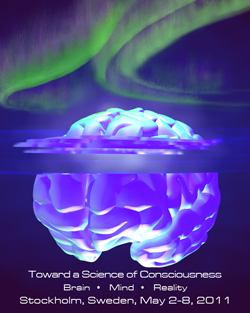 Penrose R, Hameroff S. Toward a Science of Consciousness, May 2-7, 2011, Stockholm, Sweden – Photos from Stockholm 1 –Photos from Stockholm 2.Therner & Loeth article from the Stockholm Conference  ‘Is Life After Death Possible?’  Through the Wormhole, Discovery Science Channel, hosted by Morgan Freeman, interview with Stuart Hameroff -season 2 episode 1, 2011.Through the Wormhole, Discovery Science Channel, hosted by Morgan Freeman.Segment on Life After Death 2011, interview with Stuart Hameroff, Season 2, Episode 1, Part 2 first aired: June 8, 2011 – features interviews and scenes filmed at University Medical Center, Tucson – Morgan Freeman, host and narrator highlights views of leading researchers and skeptics into the questions of near-death experiences, consciousness, quantum effects on biological research and the science behind what we know today.  YouTube clip/S. HameroffThrough the Wormhole, Season 2 Episode 1, TTW, part 2, host Morgan Freeman, Segment: Is there Life after Death? interview with Stuart Hameroff.Miracle Detectives, OWN, February 2011, The Science of Consciousness.Consciousness and the Universe; radio host, Eldon Taylor, interview with Stuart Hameroff.2010Hameroff, Stuart – Do we have a quantum Soul? TEDxBrussels, 2010.  videoHameroff, Stuart., Chair.  Symposium on Microtubules, University of Arizona, Dec. 2010CCS Special Symposium Microtubules Electric Oscillators in Living Cells-Part 1, Hameroff, Jiri Pokorny, Anirban Bandyopadhyay CCS Special Seminar, University of Arizona, 2010; Anirban Bandyopadhyay, Electronic Transport Properties of a Single Microtubule, Part 2 2010Hameroff, Stuart. Baseline Brain Energy; “Brain Dark Matter.” Psychiatry Grand Rounds, University of Arizona, Dec. 21, 2010.Hameroff, Stuart et al. Seminar on Microtubules, Electric Ocillators in Living Cells. University of Arizona Nov 9, 2010.   itunes Seminar on Microtubules, Electric Ocillators in Living Cells and other highlights - University of Arizona November 9, 2010.GoogleTech Talks – Clarifying the Tubulin bit/qubit -Google Workshop on Quantum Biology
Clarifying the tubulin bit/qubit – Defending the Penrose-Hameroff Orch OR Model of Quantum Computation in Microtubules Oct 22, 2010.2006Hameroff, S. Invited Speaker. “Beyond Belief: Science, Reason, Religion & Survival.” The Salk Institute, in association with the Crick-Jacobs Center, La Jolla, CA Nov 5-7, 2006. videoHameroff S, V.S. Ramachandran. Beyond Belief: Science, Reason, Religion & Survival (TSN) The Science Network) 2006, Session 4. Salk Institute, La Jolla, CA from November 5-7, 2006.Being the skunk at an atheist convention, S. Hameroff2005What the Bleep Do We Know!?   Discovering the Endless Possibilities for Altering Your Everyday Reality, 20th Century Fox, Samuel Goldwyn Films, 2004  What the Bleep Do We Know!? | Feature Film) 2004 What the Bleep Do We Know!?   Discovering the Endless Possibilities for Altering Your Everyday Reality, 20th Century Fox, Samuel Goldwyn Films, 2004  What the Bleep Do We Know!? | Feature Film) Closer to Truth: Science Meaning and the Future, Season 1, 2003 12:12  “Is Consciousness Definable, J Bogen, C  Koch, L Brothers, S  Hameroff. 2003Closer to Truth: Science Meaning and the Future, Season 1, 2003 12:12 “Is Consciousness Definable, J Bogen, C Koch, L Brothers, S Hameroff.The Science of Consciousness interview with Stuart Hameroff, Quantum Physics and Consciousness, Gregory Alsbury, 2003, Albsbury Films Simulation by BBC TV in consultation with Stuart Hameroff for show “ESP” produced by Peter Getzels and Harriet Gordon.  Original artwork by Dave Cantrell. Download the video BBC TV Simulation of Orch OR Model of Consciousness Hameroff S. R. (2003). Time, consciousness and quantum events in fundamental spacetime geometry.  In Buccheri R., Saniga M. & Stuckey W. M. (Eds), The nature of time: Physics, geometry and perception: Proceedings of a NATO Advanced Research Workshop, NATO Science Series II. Mathematics, Physics and Chemistry (Vol. 95, pp. 383–392). Amsterdam, Netherlands: Kluwer Academic. Penrose, Roger – early ​Penrose, R. Introduction: science at the turn of the millennium, Roger Penrose, Phil. Trans. R. Soc. Lond. A: 1999 357 3197-3203; DOI: 10.1098/rsta.1999.0489. Published 1 Dec. 1999.Penrose R. Quantum computation entanglement and state reduction Phil Trans R Soc Lond 1998.pdfHameroff S, Penrose, R. Orchestrated Objective Reduction of Quantum Coherence in Brain Microtubules. In: Toward a Science of Consciousness – The First Tucson Discussions and Debates, Hameroff, S.R., Kaszniak, A.W. and Scott, A.C., Cambridge, MA: MIT Press. 1996. 507-540.Penrose R, Shadows of the Mind, 1994. Oxford University Press. 1994.Penrose R, The Emperor’s New Mind. Oxford University Press. 1989.R. Penrose, "Gravitational Collapse and Space-Time Singularities," Phys. Rev. Lett. 14, 57 (1965).R. Penrose, "Asymptotic Properties of Fields and Space-Times," Phys. Rev. Lett. 10, 66 (1963).STUART R. HAMEROFF, MD Anesthesiologist, Quantum Consciousness Theorist and ResearcherResearch Sites:PUB MED NIH   search: SR Hameroff, S Hameroff, Stuart Hameroff, Stuart R. Hameroff – PublishedScienceDirect.com       Frontiers         Google Scholar     IEEE Xplore Digital Library 1988-2009﻿  Phil PapersWikipedia   http://en.wikipedia.org/wiki/Stuart_Hameroff Note:  Hameroff, S (2019). The Microtubule Quantum Vibration Theory of Anesthetic Action, Invited update to Wikipedia page ‘Theories of General Anesthetic Action’www.hameroff.arizona.edu Website Bio/CV Page - see website for current filesWebsite Press/Media/Publications – see website for current filesCollege of Medicine - AnesthesiologyFaculty Page, U Arizona, Anesthesiology, Banner-University Medical Center, Tucson, Arizonahttps://anesth.medicine.arizona.edu/faculty/stuart-r-hameroff-md Banner-University of Arizona, Science of Consciousness, Research Pagehttps://anesth.medicine.arizona.edu/research/consciousness-studies - NEED RE-LINKCenter for Consciousness Studies SEMA LabAdditional ArchivesSimon Raggett. Editor (Archives 2013-2015) UKExploring Quantum Theories of Consciousness - Quantum-Mind website http://quantum-mind.co.uk/  - http://quantum-mind.co.uk/videos/ Quantum-Mind@tuvi.co.uk - pilgrim@blueyonder.co.ukFoundations of Information Science – Hameroff hosted early blog via UAhttp://fis-mail.sciforum.net/listserv.arizona.edu/lsv/www/quantum-mind.html1997-2007